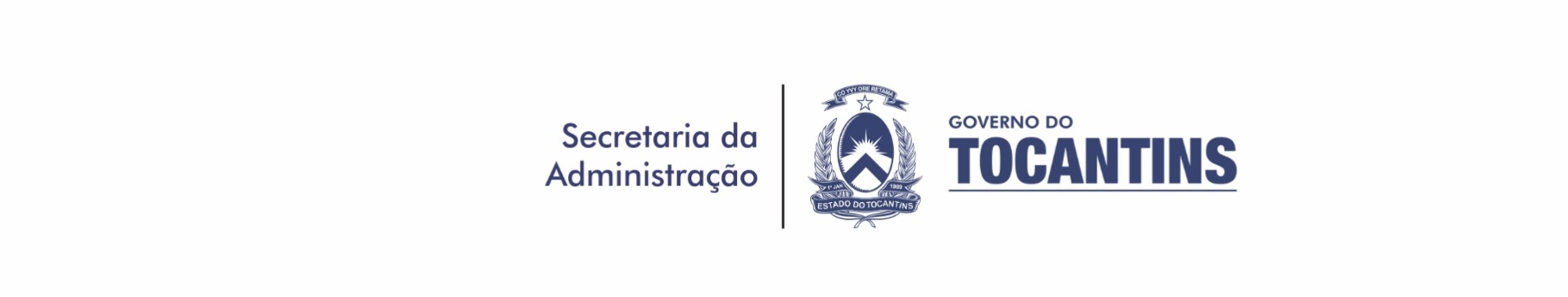 DECLARAÇÃO DE EXERCÍCIO(MODELO)                          Declaro para os devidos fins, junto à Secretaria da Administração que o(a) servidor(a) ________________________________________________________ ocupante  do cargo de ______________________________, nomeado(a) / removido(a) / redistribuído(a) para este órgão, entrou em exercício de suas funções em ____/___/___ na (unidade de lotação) ______________________________ no município de _______________________ com carga horária de ____ horas mensais, permanecendo com freqüência integral até a presente data.Palmas,____de__________________de________.Assinatura e carimbo do dirigente do órgão.Informar carga horária somente para professor.